На территории Федоровского района прошли запланированные собрания с участием родителей обучающихся в целях разъяснения им предусмотренной законом ответственности за совершение подростками преступлений, а также организации обмена информацией в отношении лиц с девиантным поведением. В родительских собраниях приняло участие 997 родителей (законных представителей) учащихся 1-11 классов, представители ОП МО МВД РФ «Советский».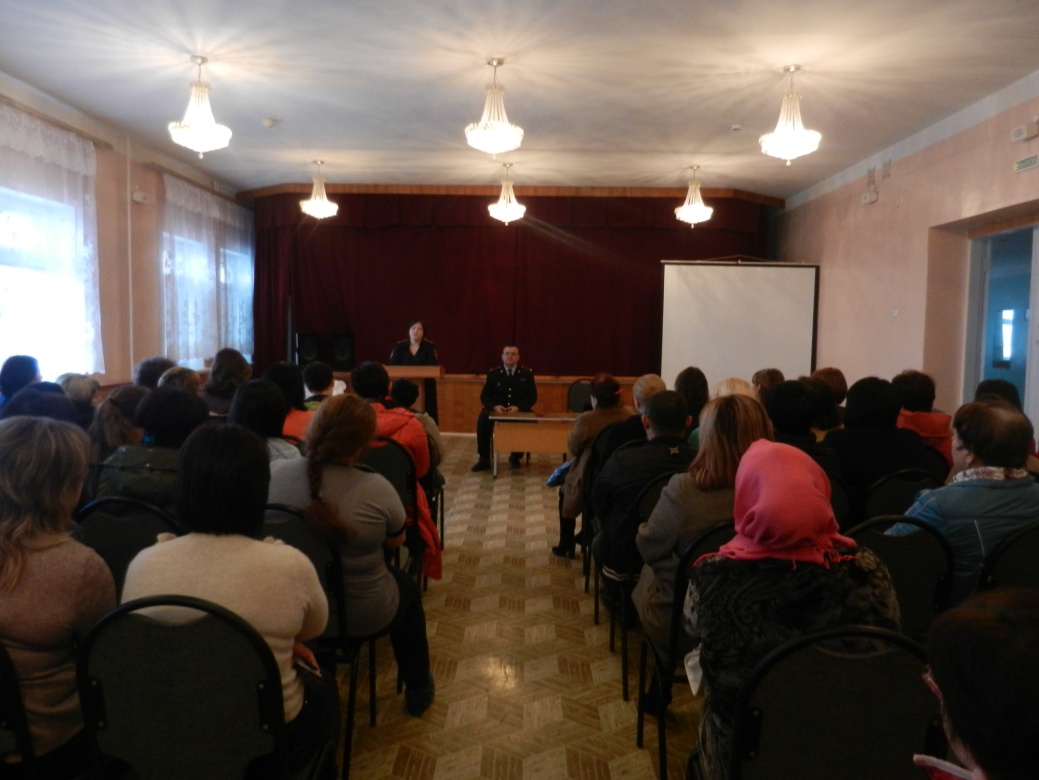 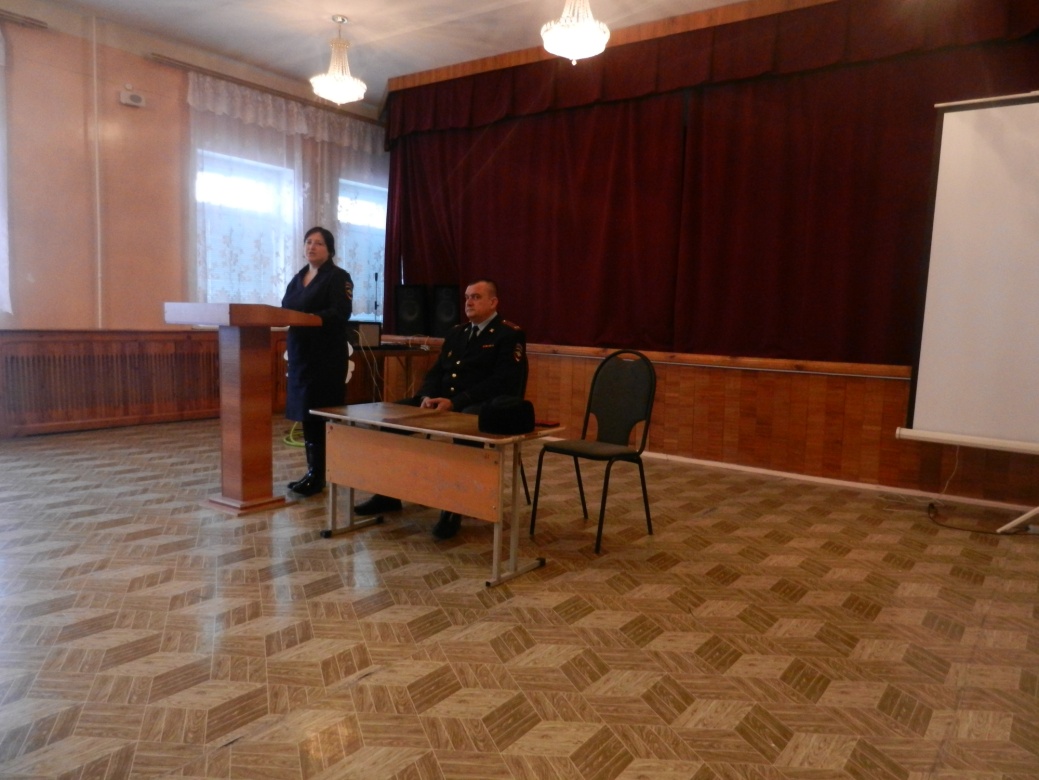 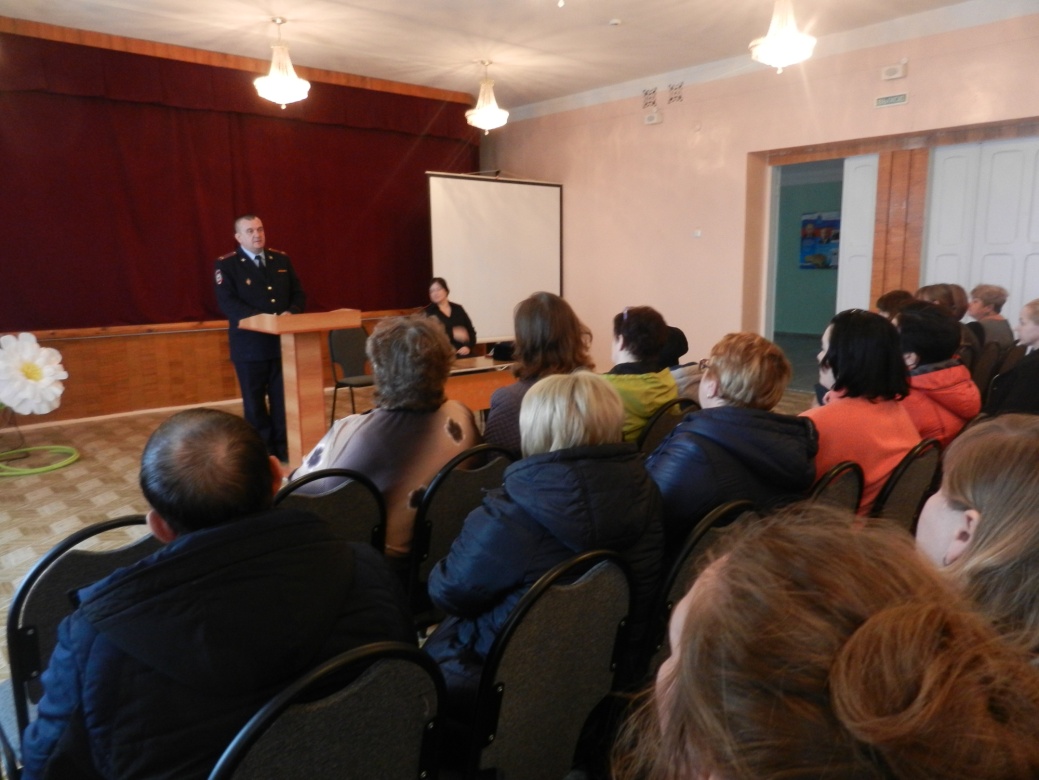 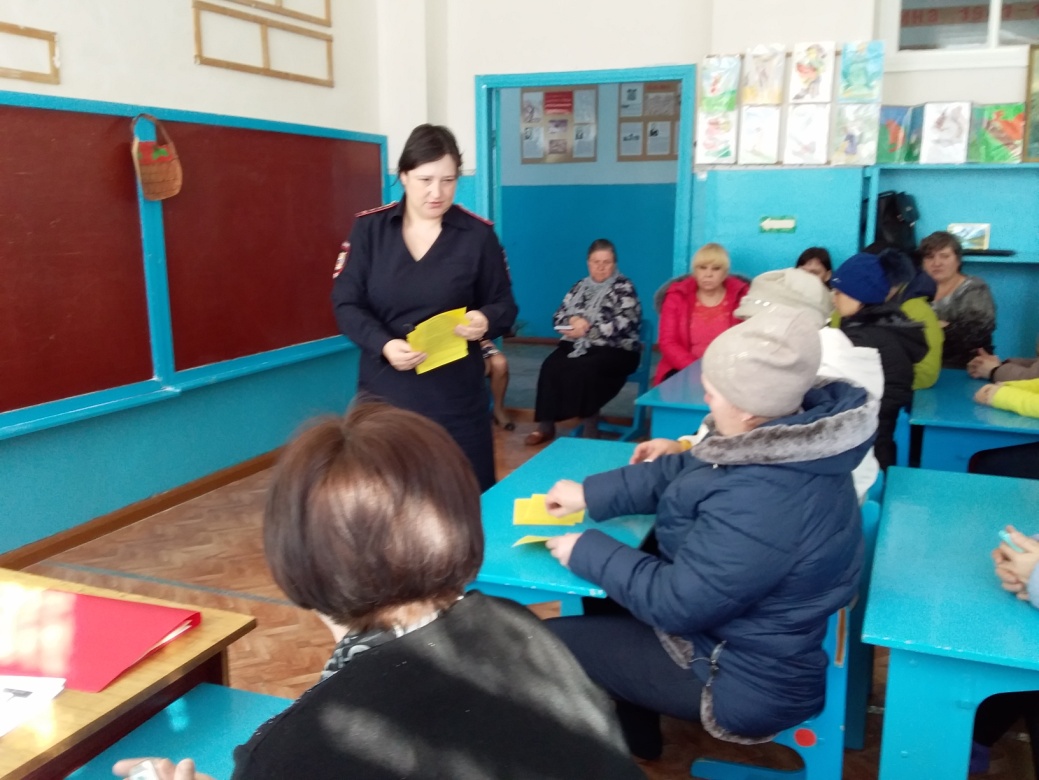 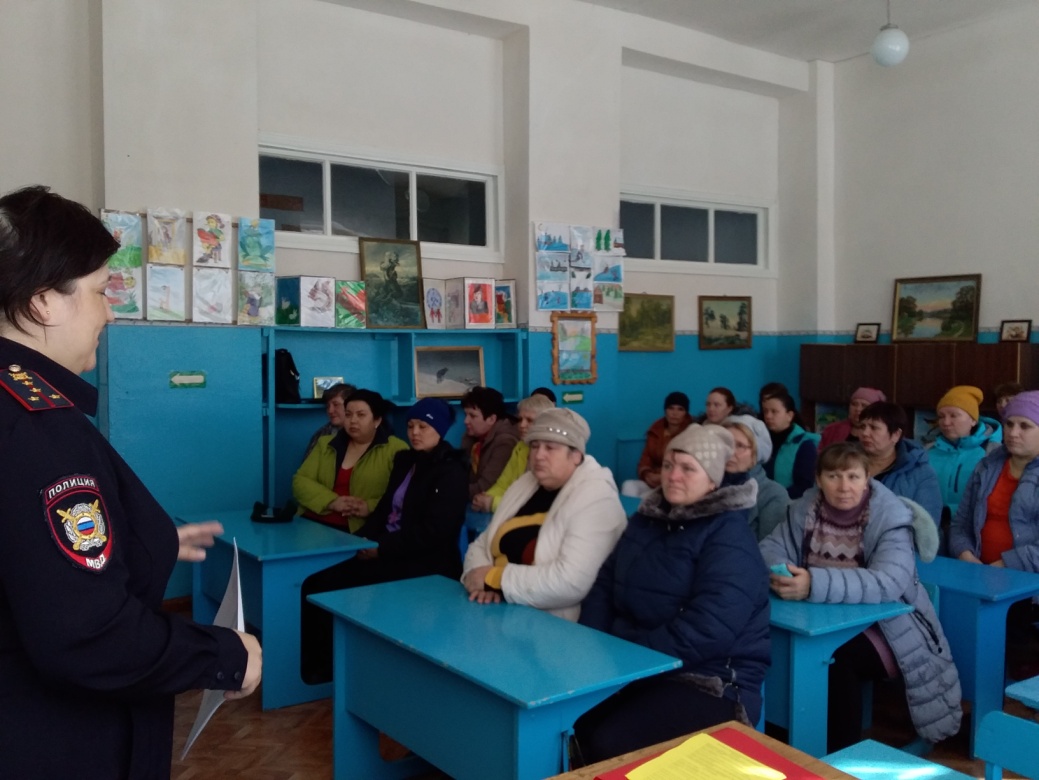 